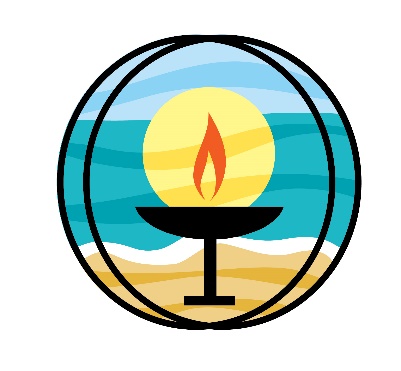 Unitarian Universalists of Southern DelawareBoard of Trustees AgendaMay 24 Business MeetingCheck-inChalice Lighting/Paul (Someone for June 13 Planning Meeting)Call to OrderApprove AgendaItems for ActionReview/Approve May 2 Planning Meeting MinutesReview/Approve April Month End Financial Documents - KentFinance Committee Charge – Bobbe Baggio/Ron SchaefferItems for DiscussionCommunication Committee Update on “Beacon at the Beach” – Pat Schaeffer“Searching for the Future Weekend” Update - Paul  AdjournNext Board Planning Meeting June 13, 2023 at 10:00 AM (Hybrid)